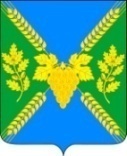 СОВЕТМОЛДАВАНСКОГО СЕЛЬСКОГО ПОСЕЛЕНИЯКРЫМСКОГО РАЙОНАРЕШЕНИЕот 21февраля 2017                                                                                                                     № 119 село МолдаванскоеО рассмотрении протеста заместителя Крымского межрайонного прокурора от 8 февраля 2017 года № 7-02-2017/759 на решение Совета Молдаванского сельского поселения Крымского района от 30 декабря 2014 года № 23 «О бюджетном процессе в Молдаванском сельском поселении Крымского района»Рассмотрев протест заместителя Крымского межрайонного прокурора от 8 февраля 2017 года № 7-02-2014/759 содержащий требование о приведении решения Совета Молдаванского сельского поселения Крымского района от 30 декабря 2014 года № 23 «О бюджетном процессе в Молдаванском сельском поселении Крымского района», в соответствие с действующим законодательством путем внесения соответствующих изменений, Совет Молдаванского сельского поселения Крымского района, р е ш и л:1. Протест Крымского межрайонного прокурора от 8 февраля 2017 года № 7-02-2014/759 считать обоснованным и подлежащим удовлетворению в  полном объеме. 2. Поручить администрации Молдаванского сельского поселения Крымского района внести изменения в решение Совета Молдаванского сельского поселения Крымского района от 30 декабря 2014 года № 23 «О бюджетном процессе в Молдаванском сельском поселении Крымского района», приведя его в соответствие с законодательством и вынести на рассмотрение сессии Совета.3. Направить настоящее решение в Крымскую межрайонную прокуратуру.4. Контроль за выполнением настоящего решения возложить на председателя Совета  Молдаванского сельского поселения Крымского района Г.А.Буланович и заместителя главы Молдаванского сельского поселения Крымского района М.А.Мироненко.5. Настоящее решение вступает в силу со дня его подписания.ПредседательСовета Молдаванского сельского поселения Крымского района                                                                        Г.А.Буланович